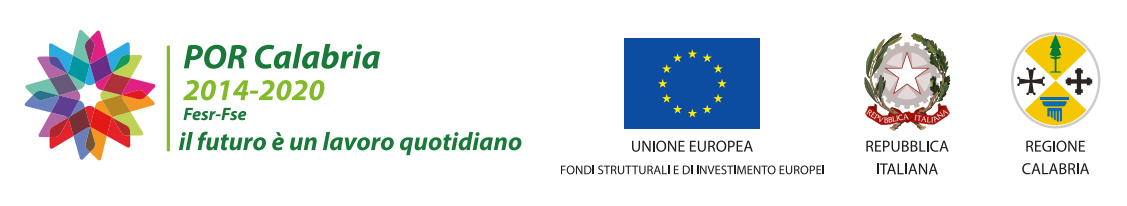 Allegato 5: Autorizzazione al trattamento dei dati personaliSELEZIONE PER L’ASSEGNAZIONE IN CONCESSIONE D’USO A TITOLO GRATUITO DEGLI IMMOBILI CONFISCATI ALLA CRIMINALITA’ ORGANIZZATA SITI IN REGGIO CALABRIA, VIA BOCALE IIPOR Calabria FESR 2014/2020 – Agenda Urbana della Città di Reggio Calabria – Azione 9.6.6.Intervento AU RC 9.6.6.b Realizzazione di alloggi per l’accoglienza di pazienti provenienti da strutture ospedaliere in località Bocale di Reggio CalabriaInformativa ai sensi dell'art. 13 del D.Lgs. 30 giugno 2003, n. 196 "Codice in materia di protezione dei dati personali per come integrato dal regolamento UE 2016/679, regolamento generale sulla protezione dei dati (dora in poi RGPD).Ai sensi dell’art. 13 del D. Lgs. n. 196/03 e del RGPD “Codice in materia di dati personali”, si informa che:i dati forniti sono trattati dal Comune di Reggio Calabria per l'espletamento degli adempimenti, ivi compresa la fase dei controlli sulle autocertificazioni;il conferimento dei dati è obbligatorio e l’eventuale rifiuto di fornire tali dati può comportare la mancata assegnazione del servizio;la raccolta e il trattamento dei dati saranno effettuati mediante strumenti informatici e telematici;i dati potranno essere comunicati agli enti preposti alla verifica delle dichiarazioni rese dal beneficiario ai sensi del D.P.R. n. 445/2000 e a ogni soggetto che abbia interesse ai sensi della Legge n. 241/90 e ss. mm. ii;i dati anagrafici del richiedente e le informazioni circa gli esiti delle fasi di ammissibilità e valutazione saranno diffusi secondo le norme che regolano la pubblicità degli atti amministrativi presso il Comune di Reggio Calabria, e sul sito internet del Comune di Reggio Calabria e della Regione Calabria, al fine di divulgare gli esiti finali delle procedure amministrative;il titolare del trattamento è il Comune di Reggio Calabria.il Responsabile del trattamento dei dati per il Comune di Reggio Calabria per il progetto considerato è il Dirigente del Settore Tributi e Patrimonio, Macroarea Patrimonio.  Ai sensi dell'articolo 7 del D. Lgs. n. 196/2003, l'interessato può esercitare i suoi diritti nei confronti del titolare del trattamento in ogni momento, inviando una comunicazione all’indirizzo di posta elettronica:  protocollo@pec.reggiocal.it ; c.siciliano@comune.reggio-calabria.it .Il/la sottoscritto/a______________________________ nato/a a ____________________________(________) il __________________________________ nella sua qualità di legale rappresentanteDi ____________________________________________________________________________avente sede legale a ______________________________ Via_______________________________ CAP __________________ Provincia ______ CF______________________________________P. IVA ______________________________ Telefono ____________________________________e-mail _______________________________________ PEC ______________________________ autorizza il Comune di Reggio Calabria a trattare i dati personali inviati.Luogo e DataFirma del legale rappresentante del soggetto proponente                                                                       (firma digitale)[nel caso di progetto presentato in forma associata, la presente dichiarazione deve essere presentata da ciascun soggetto beneficiario e sottoscritta digitalmente dal relativo legale rappresentante]